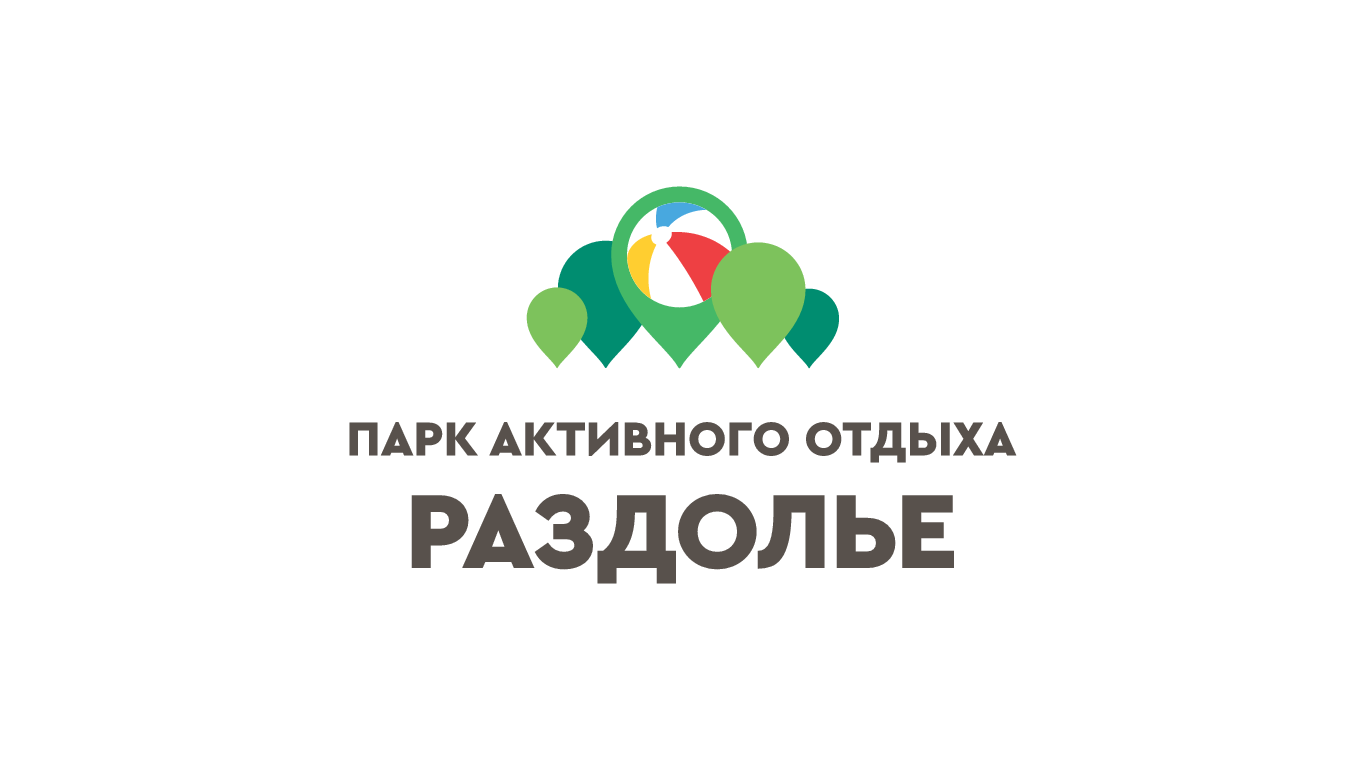 МБУ «Дирекция парков Одинцовского городского округа»Заявка на проведение мероприятия в парке «Раздолье»Прошу разрешить проведение мероприятия на территории парка Раздолье МБУ «ДП ОГО»_______________________                    __________________________________дата подачи заявки                                                              подпись руководителя организации (физического лица)Организатор мероприятия дает согласие на обработку в процессе согласования своих персональных данных, что подтверждает собственноручной подписью__________________________________________________________________(Фамилия, имя и отчество полностью, подпись)Справки по телефону: 8 (495) 592-79-17, e-mail: info@park-razdolye.ruЗаявка подается в электронной форме, с последующей передачей оригинала в МБУ «ДП ОГО» Организация (физическое лицо)Адрес регистрацииТема мероприятияДата проведенияВремя проведения (со скольки и до скольки)Формат мероприятияПожелания по проведениюКоличество участниковФ.И.О. ответственного за проведение мероприятияКонтактный телефонЭлектронная почта